Osnovna škola Katrina Zrinska MečenčaniMečenčani bb, 44 431 Donji Kukuruzari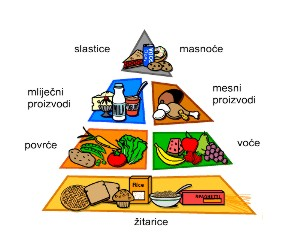 J E L O V N I K  –  travanj 2017. god.U Mečenčanima, 28. ožujka 2017. god.               1. TJEDAN     3. – 7. travnja2. TJEDAN10. – 12. travnja3. TJEDAN24. – 28. travnjaPONEDJELJAKPONEDJELJAKPONEDJELJAKTjestenina s vrhnjem i jajima,pudingPizza,vitaminski napitakTopli sendvič,vitaminski napitakUTORAKUTORAKUTORAKVarivo od mahuna s piletinom,Rižoto s piletinom,salata: ciklaVarivo od graška s piletinom SRIJEDASRIJEDASRIJEDABečki odrezak, prilog: riža, Pileći medaljoni,prilog: krumpir i keljPileće šnicle u bijelom umaku,prilog: palentaČETVRTAKČETVRTAKČETVRTAKSaft od svinjskog mesa,njoki-Špageti s bolognese umakomPETAKPETAKPETAKPire krumpir,riblji štapići-Zapečena tjestenina